«Снежки»Взрослый побуждает ребенка подбрасывать вверх изготовленные из ваты снежки, или кидать снежки друг в друга. Затем необходимо побуждать ребенка складывать «снежки» в коробку.«Занавесочка».Ребенок дует на бахрому, выполненную из бумаги. Предлагаемая инструкция «Подуй на занавесочку, за ней сюрприз» (маленькая игрушка). 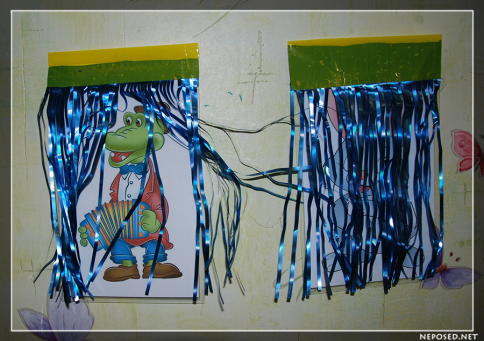 «Колокольчик»На столе перед ребенком 2 коробки, в одной из которых находится колокольчик. Взрослый достает его из коробки, демонстрирует звучание, затем убирает инструмент и, переставив коробочки местами, предлагает малышу найти колокольчик (выбрать нужную коробочку).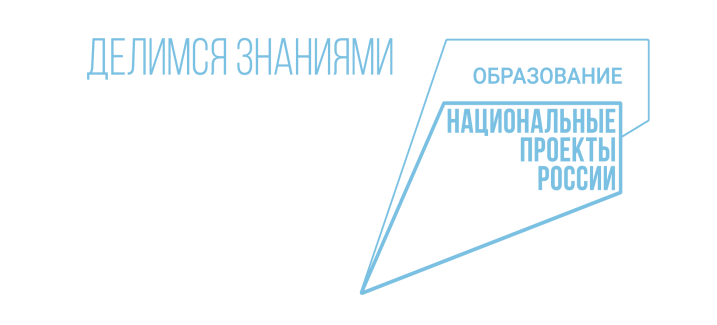 ОбращайтесьЦентр развития и коррекции «Дом надежды»Контакты:Адрес: улица Цыплухина, д.2A 393250 Рассказово,Телефон: +7(47531) 27-5-12Телефон: +7(47531) 27-2-44Факс: +7 475 31 27-5-02Электронная почта: crkdomnadejd@yandex.ru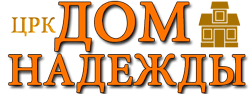 АНО Центр развития и коррекции «Дом надежды»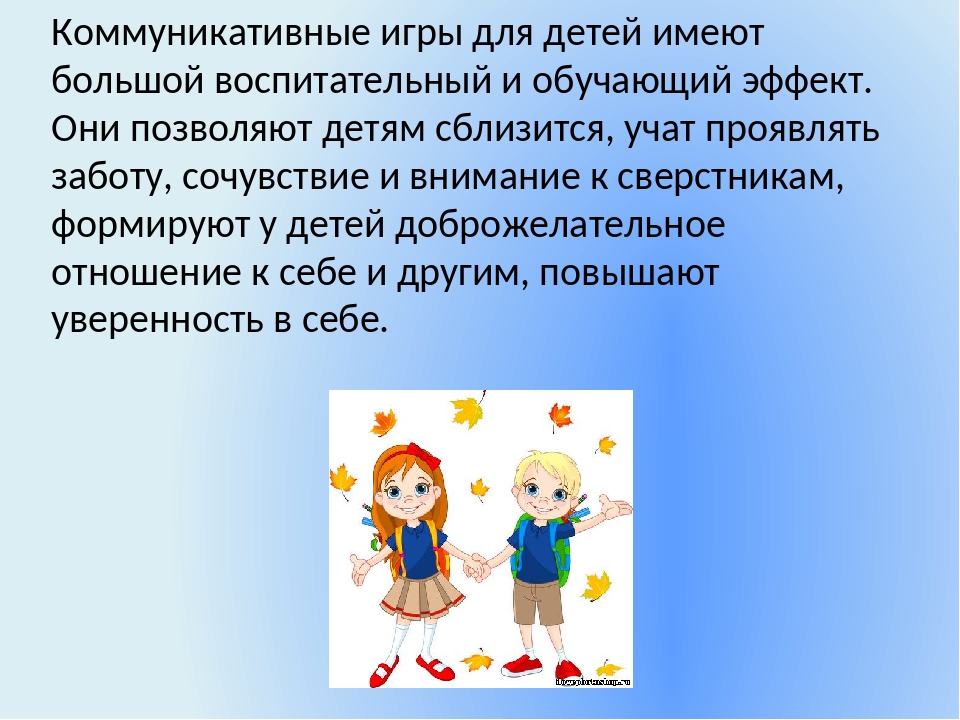 КОММУНИКАТИВНЫЕ ИГРЫ ДЛЯ ДЕТЕЙ С РАСПодготовила:Учитель – дефектологМельникова М.М.г. Рассказово, 2022«Твоя ладошка, моя ладошка»Взрослый берет ребенка за руки и ритмично похлопывает своей рукой по руке ребенка, повторяя: «Твоя ладошка, моя ладошка...» 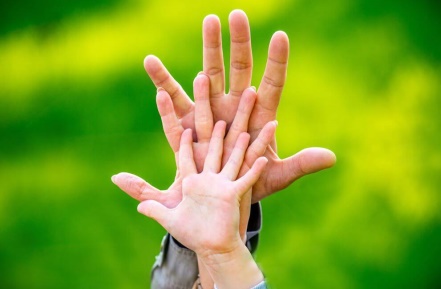 «Ладушки»Взрослый садится напротив ребенка, выставляет руки ладонями навстречу друг другу. Взрослый приговаривает: «Ладушки, ладушки...»Если ребенок активно сопротивляется, необходимо прекратить игру.«Мы на лодочке плывем»Взрослый берет ребенка за руки и, покачиваясь, напевает:Мы на лодочке плывем, тихо песенку поем:«Ля-ля-ля, ля-ля-ля» - покачнулись ты и я... 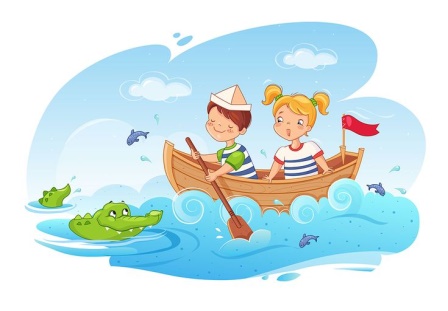 «Покатаем мячик»Взрослый катит мяч ребенку на полу или на столе. Необходимо добиваться, чтобы ребенок возвращал мяч. Если ребенок сопротивляется, взрослый присоединяется к рассматриванию, манипулированию с мячом вместе с ребенком.«На пузырь я посмотрю и потом его словлю!»Взрослый пускает мыльные пузыри и побуждает ребенка рассматривать их и ловить.«Мой кубик, твой кубик...»Взрослый первым ставит кубик, затем побуждает ребенка ставить кубик сверху и т. д. 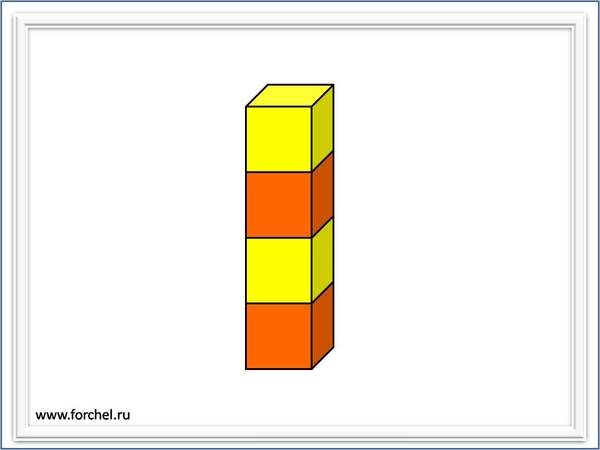 «Бумажный листопад (снегопад)»В этой игре вместе с ребенком можно рвать на кусочки листы бумаги (отщипывать кусочки ваты), затем подбрасывать их вверх (либо раздувать) со словами: «Листики (снежинки) кружатся и падают». В конце игры обязательно следует организовать «уборку листьев (снега)».«Кто сильнее подует?»Взрослый привлекает (побуждает) ребенка (детей) к построению башни из кубиков-мякишей, затем предлагает с силой подуть на постройку так, чтобы кубики рассыпались.«Молоточек»Взрослый побуждает ребенка отстукивать определенный ритм или стучать рука в руке, проговаривая стихотворение:Тук-тук-тук, Тук-тук-тук,Раздается громкий стук.Молоточки стучат,Строим домик для ребят.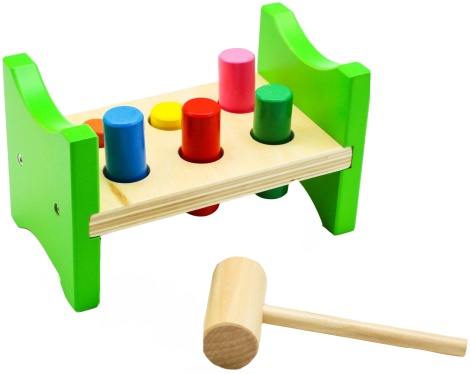 